SECTEUR FAMILLE : COORDINATRICE CHOQUET Christine 0679510816 apis.famille@gmail.com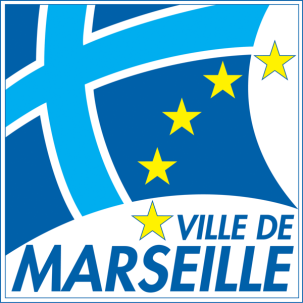 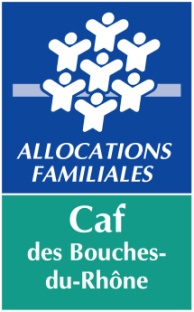 Sous réserve de modifications PLANNING Lundi Mardi Mercredi Jeudi Vendredi  Matin10h-12h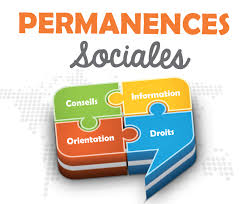 10h-11h30Alphabétisation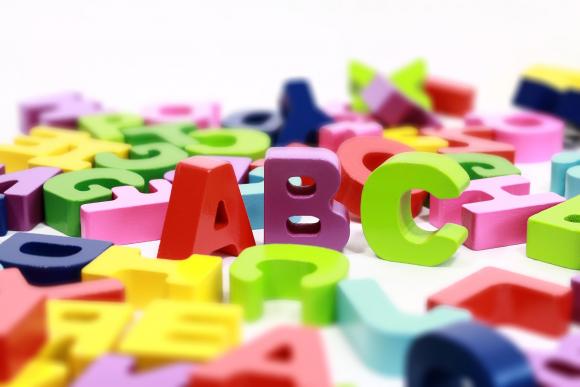 10h-11h30Matin à soi 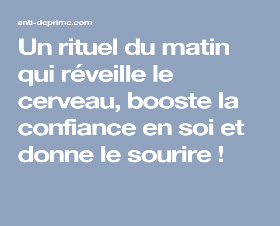 10h-11h30Alphabétisation 10h-12hCafé des parents (coin joli maternel) /café des papas (Cravache)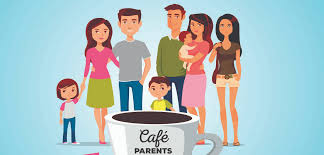 Après-midi14h-17hRéunion d’équipe   17h-18h30Aide aux devoirs (collège)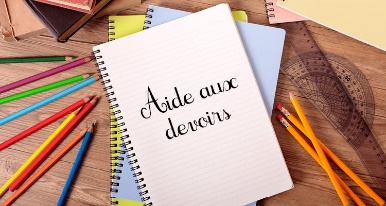 14h-15h30Cyber Alpha/Cyber Family 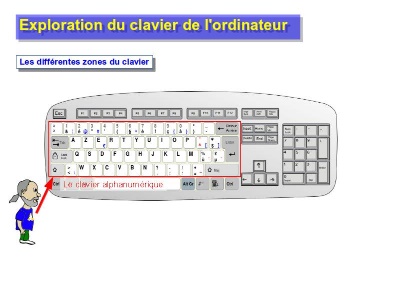 14h-17hCulture du cœur14h-15h30Cyber Alpha/Cyber Family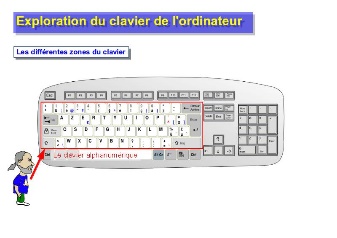 17h-18h30 Aide aux devoirs (collège)14h-17h